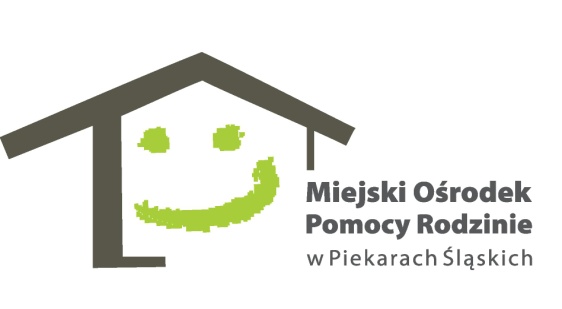 Nr sprawy 17/BFE/2019Piekary Śląskie, dn. 18.03.2019 r.ZAPYTANIE OFERTOWE1. Zamawiający:Miejski Ośrodek Pomocy Rodzinie w Piekarach Śląskichul. Nankera 10341-949 Piekary Śląskietel. 32 287-95-03www.mopr.piekary.pl2. Osoby do kontaktu:Katarzyna Shuhebertel. 5179431553. Ogólny przedmiot zamówienia:Usługa szkoleniowa – kurs florystyki I stopnia dla 1 uczestnika projektu ,, Feniks’’ program aktywizacji społecznej i zawodowej dla osób długotrwale bezrobotnych.Kod CPV: 80000000-4 4. Szczegółowy przedmiot zamówienia:Usługa szkoleniowa – kurs florystyki I stopnia dla 1 uczestnika projektu ,,Feniks’’ – program aktywizacji społecznej i zawodowej dla osób długotrwale bezrobotnych w ramach Regionalnego Programu Operacyjnego Województwa Śląskiego na lata 2014-2020. Projekt jest współfinansowany ze środków Unii Europejskiej w ramach Europejskiego Funduszu Społecznego. Organizacja kursu:dla 1 uczestnika cel: nabycie teoretycznych i praktycznych umiejętności niezbędnych do wykonywania pracy na stanowisku florysty,czas trwania kursu - minimum 60 godz. dydaktycznych,szkolenie musi zakończyć się egzaminem i wydaniem certyfikatu według odpowiedniej normy, wystawionym przez właściwy organ, wymagania dotyczące miejsca przeprowadzenia szkolenia: miejsce szkolenia zapewni Wykonawca, z zastrzeżeniem że przejazd z Piekar Śląskich (Centrum) do miejsca szkolenia publicznymi środkami transportu, nie może przekroczyć 1 godziny.Wykonawca usługi zapewnia: ubezpieczenie od następstw nieszczęśliwych wypadków powstałych w związku z prowadzonymi zajęciami oraz w drodze do miejsca zajęć i z powrotem,ciepły zróżnicowany posiłek w trakcie trwania zajęć w postaci:- obiadu (drugiego dania), kompot lub sok, woda mineralna (przy założeniu, iż liczba godz. kursu w ciągu 1 dnia będzie większa niż 6),- poczęstunku kawowego- gdy szkolenie trwa co najmniej 4 godz.niezbędne materiały dydaktyczne,pokrycie kosztów dojazdu na zajęcia i z powrotem uwzględniając przejazd miejskimi środkami transportu.Minimalny zakres tematyczny:Teoria barw i kompozycji,Florystyczne zasady kompozycyjne,Narzędzia florysty- materiałoznawstwo,Materiał roślinny,Florystyczne zasady kompozycyjne,Kompozycje z kwiatów sztucznych,Nr sprawy 17/BFE/2019Sposoby wiązania wstążek i kokard,Pakowanie prezentów,Dekorowanie roślin doniczkowych,Ocena jakości roślin ciętych,Przygotowanie roślin do sprzedaży,Florystyka okolicznościowa,Florystyka ślubna,Dekoracje stołów weselnych i okazjonalnych,Sztuka układania w naczyniach,Wykonawca musi wykazać, że w okresie ostatnich trzech lat przed upływem terminu składania ofert, a jeżeli okres prowadzenia działalności jest krótszy w tym okresie, wykonał co najmniej 3 usługi szkoleniowe w zakresie objętym przedmiotem zamówienia.Wykonawca musi posiadać wpis do rejestru instytucji szkoleniowych prowadzonego przez Wojewódzki Urząd Pracy właściwy ze względu na siedzibę instytucji szkoleniowej.5. Termin wykonania zamówienia: do 31.05.2019 r.6. Wykluczenia:O udzielenie zamówienia nie mogą ubiegać się Wykonawcy powiązani osobowo lub kapitałowo z Zamawiającym.7. Warunki płatności:Płatność zostanie przekazana w terminie do 14 dni od dnia otrzymania faktury przelewem na rachunek bankowy Wykonawcy.8. Warunki składania oferty:Formularz oferty (załącznik nr 1), Oświadczenie o braku powiązań osobowych lub kapitałowych między Zamawiającym a Wykonawcą (załącznik nr 2) oraz potwierdzenie wykonania co najmniej 3 usług szkoleniowych w zakresie objętym przedmiotem zamówienia należy składać w Miejskim Ośrodku Pomocy Rodzinie w Piekarach Śląskich, ul. Nankera 103, 41-949 Piekary Śląskie: mailowo: bfe@mopr.piekary.pl, przesyłając pocztą (ważna data otrzymania, a nie data nadania), osobiście w sekretariacie (pok. nr 19 w godzinach urzędowania), w terminie do dnia 26.03.2019 r. 9. Warunki wyboru Wykonawcy:Wykonawca zostanie wybrany poprzez porównanie cenowe całości zamówienia i wybranie najkorzystniejszej oferty.Kryterium: cena 100%.